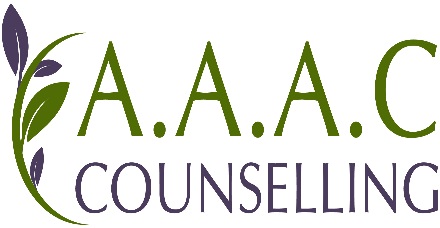 Looking After your InformationWhen you attend AAAC Counselling we Keep some information about youFor Example:Your name, your age and what You are worried aboutThis is because we want to make sure, we give you the best support,and so, we can count how many people work with AAAC and if it enables them to have a positive life changing experienceYou can ask us what information we keep about you If you have any questions about this just ask your AAAC Counsellor 